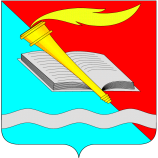 РОССИЙСКАЯ ФЕДЕРАЦИЯСОВЕТ ФУРМАНОВСКОГО МУНИЦИПАЛЬНОГО РАЙОНА СЕДЬМОГО СОЗЫВА  ИВАНОВСКОЙ ОБЛАСТИРЕШЕНИЕот 24 октября 2019 года   		   			                                        № 92        г.ФурмановО внесении изменения в Решение Совета Фурмановского муниципального района от 07.12.2015 года №38 «Об утверждении Положения о Реестре должностей муниципальной службы муниципального образования «Фурмановский муниципальный район» и Реестра должностей муниципальной службы муниципального образования «Фурмановский муниципальный район»В соответствии с федеральными законами «Об общих принципах организации местного самоуправления в Российской Федерации от 06.10.2003 №131-ФЗ, «О муниципальной службе в Российской Федерации» от 02.03.2007 №25-ФЗ, Законом Ивановской области «О реестре должностей муниципальной службы в Ивановской области» от 31.12.2008 №180-ОЗ, Законом Ивановской области «О муниципальной службе в Ивановской области» от 23.06.2008 №72-ОЗ, Уставом Фурмановского муниципального района, Совет Фурмановского муниципального района  РЕШИЛ:1. Внести изменение в Решение Совета Фурмановского муниципального района от 07 декабря 2015 года № 38 «Об утверждении Положения о Реестре должностей муниципальной службы муниципального образования «Фурмановский муниципальный район» и Реестра должностей муниципальной службы муниципального образования «Фурмановский муниципальный район», изложив Приложение № 2 в новой редакции (Приложение № 1).2. Внести изменение в Решение Совета Фурмановского муниципального района от 07 декабря 2015 года № 38 «Об утверждении Положения о Реестре должностей муниципальной службы муниципального образования «Фурмановский муниципальный район» и Реестра должностей муниципальной службы муниципального образования «Фурмановский муниципальный район», изложив Приложение № 3 в новой редакции (Приложение № 2).3. Отменить Решение Совета Фурмановского муниципального района № 51 от 27 июня 2019 года «О внесении изменения в Решение Совета Фурмановского муниципального района от 07.12.2015 года №38 «Об утверждении Положения о Реестре должностей муниципальной службы муниципального образования «Фурмановский муниципальный район» и Реестра должностей муниципальной службы муниципального образования «Фурмановский муниципальный район».      4. Отменить Решение Совета Фурмановского муниципального района № 30 от 23 марта 2017 года «О внесении изменения в Решение Совета Фурмановского муниципального района от 07.12.2015 года №38 «Об утверждении Положения о Реестре должностей муниципальной службы муниципального образования «Фурмановский муниципальный район» и Реестра должностей муниципальной службы муниципального образования «Фурмановский муниципальный район».      5. Настоящее Решение вступает в силу с 01.10.2019 года.6.Опубликовать настоящее Решение в «Вестнике администрации Фурмановского муниципального района и Совета Фурмановского муниципального района» и разместить на официальном сайте администрации Фурмановского муниципального района (www.furmanov.su) в информационно-телекоммуникационной сети «Интернет».Глава Фурмановскогомуниципального района                                                                             Р.А. Соловьев                                   Председатель Совета Фурмановского муниципального района                                                                             Г.В. ЖареноваПриложение № 1к Решению Совета Фурмановскогомуниципального района                                                                                                                                от 24.10.2019 № 92      Приложение № 2к решению Совета Фурмановского муниципального районаот  07.12.2015  № 38РЕЕСТРдолжностей муниципальной службы муниципального образования«Фурмановский муниципальный район»Раздел      1.	Перечень наименований должностей муниципальной службы муниципального образования «Фурмановский муниципальный район»:Перечень наименований должностей муниципальной службы в Совете Фурмановского муниципального района:Группа: Ведущая должностьНачальник организационного отдела аппарата Совета Фурмановского муниципального районаПеречень наименований должностей муниципальной службы в контрольно  - счетной комиссии Фурмановского муниципального района:Группа: Высшая должность Председатель контрольно-счетной комиссии Фурмановского муниципального района.Группа: Ведущая должностьИнспектор контрольно-счетной комиссии Фурмановского муниципального района          Группа: Младшая должностьСпециалист I категории.1.3.Перечень наименований должностей муниципальной службы в администрации Фурмановского муниципального района:Группа: Высшая должностьПервый заместитель главы администрации Фурмановского муниципального района. Заместитель главы администрации Фурмановского муниципального района.Группа: Главная должностьПредседатель комитета  администрации Фурмановского муниципального района;Начальник финансового управления администрации Фурмановского муниципального района;            Заместитель начальника финансового управления администрации Фурмановского муниципального района;Группа: Ведущая должностьНачальник отдела администрации Фурмановского муниципального района;Начальник отдела финансового управления администрации Фурмановского муниципального района;Заместитель начальника отдела администрации Фурмановского муниципального районаГруппа: Старшая должностьГлавный специалист;Ведущий специалист;Группа: Младшая должностьСпециалист I категории.Приложение № 2к Решению Совета Фурмановскогомуниципального района                                                                                                                                 от 24.10.2019  № 92  Приложение № 3к решению Совета Фурмановского муниципального районаот  07.12.2015  № 38ТИПОВЫЕ КВАЛИФИКАЦИОННЫЕ ТРЕБОВАНИЯ ДЛЯ ЗАМЕЩЕНИЯ ДОЛЖНОСТЕЙ МУНИЦИПАЛЬНОЙ СЛУЖБЫ В ФУРМАНОВСКОМ МУНИЦИПАЛЬНОМ РАЙОНЕ1. Для замещения должностей муниципальной службы определяются следующие типовые квалификационные требования к уровню профессионального образования, стажу муниципальной службы или стажу работы по специальности, направлению подготовки, необходимым для замещения должностей муниципальной службы:
       1) для высших должностей муниципальной службы - высшее образование не ниже уровня специалитета, магистратуры и не менее четырех лет стажа муниципальной службы или стажа работы по специальности, направлению подготовки;
      2) для главных должностей муниципальной службы - высшее образование не ниже уровня специалитета, магистратуры и не менее двух лет стажа муниципальной службы или стажа работы по специальности, направлению подготовки;
     3) для ведущих должностей муниципальной службы - высшее образование без предъявления требований к стажу муниципальной службы или стажу работы по специальности, направлению подготовки;
     4) для старших и младших должностей муниципальной службы - профессиональное образование без предъявления требований к стажу муниципальной службы или стажу работы по специальности, направлению подготовки.
     2. Квалификационные требования для замещения высших и главных должностей муниципальной службы о наличии высшего образования не ниже уровня специалитета, магистратуры не применяются:
    1) к гражданам, претендующим на замещение указанных должностей муниципальной службы, и муниципальным служащим, замещающим указанные должности, получившим высшее профессиональное образование до 29 августа 1996 года;
   2) к муниципальным служащим, имеющим высшее образование не выше бакалавриата, назначенным на указанные должности до 1 июля 2016 года, в отношении замещаемых ими должностей муниципальной службы.
  3. Для лиц, имеющих дипломы специалиста или магистра с отличием, в течение трех лет со дня выдачи диплома устанавливаются квалификационные требования к стажу муниципальной службы или стажу работы по специальности, направлению подготовки для замещения главных должностей муниципальной службы - не менее одного года стажа муниципальной службы или стажа работы по специальности, направлению подготовки.